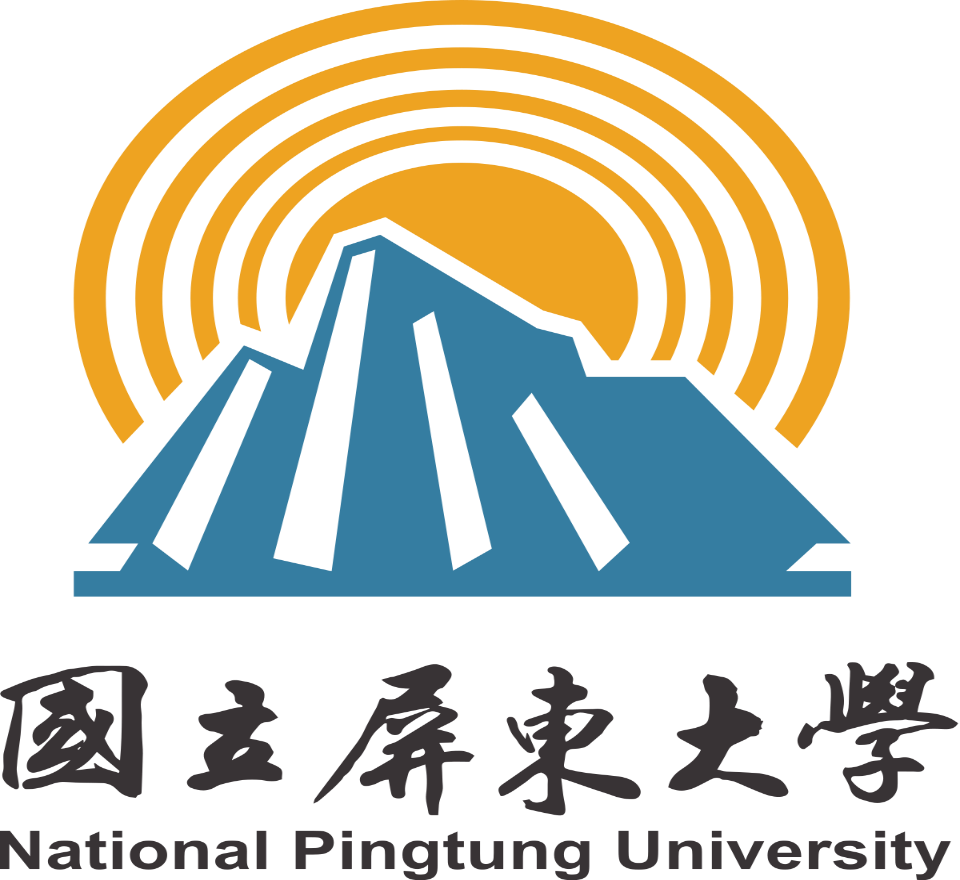 活動名稱大學日資有你我，來企墾丁動資動活動驗關企劃書單位：國立屏東大學企管系、應日系、資管系、不動系活動地點 : 屏商活一後舞台中華民國110年11月23日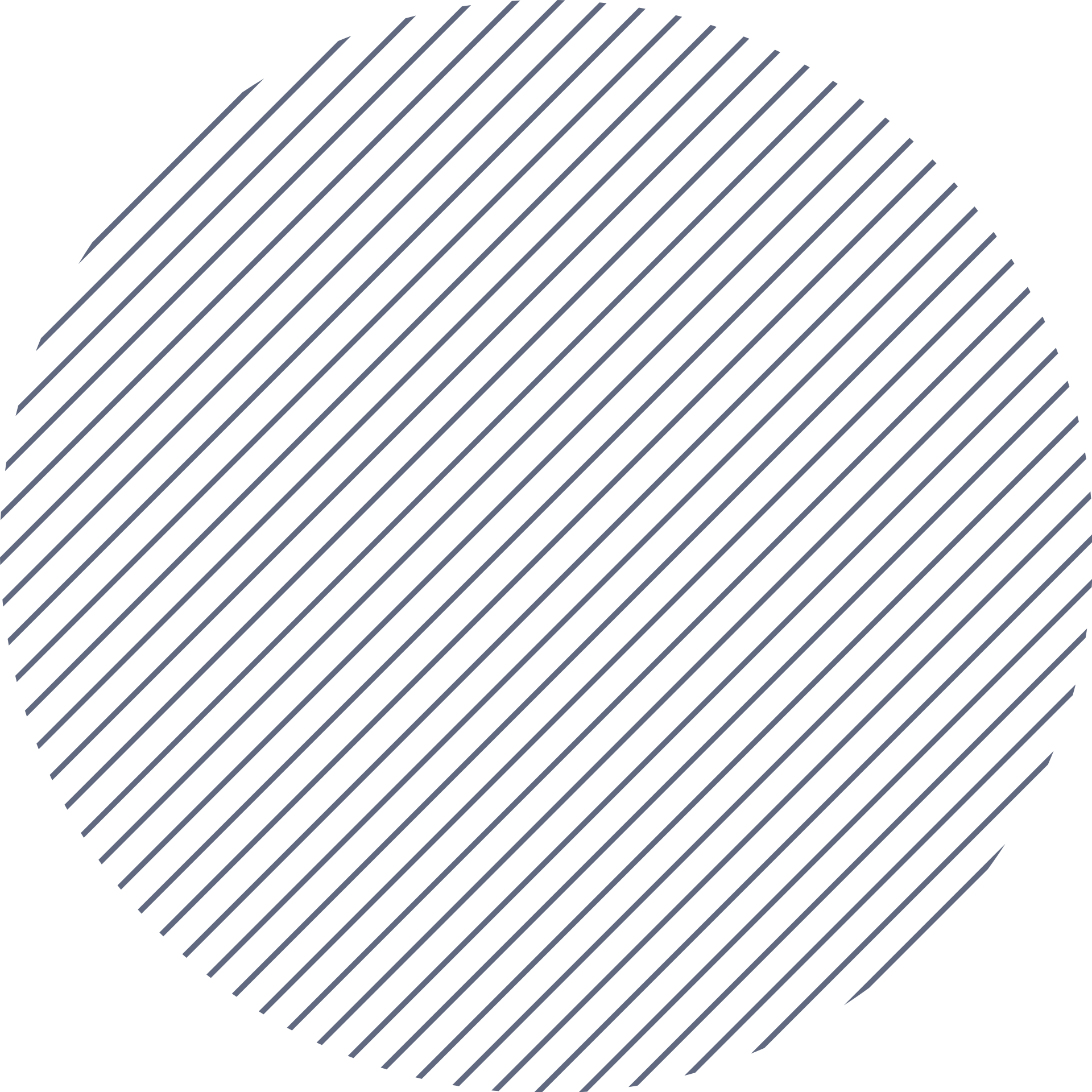 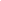 一、活動目的透過這次的四系聯合大迎新拉近四系同學們的距離，使他們更能了解並認識彼此，且在大學的路上能互相幫忙，借由活動培養團體的默契，為確保活動品質，故準備三次活動驗關。二、活動對象	屏東大學企業管理學系、屏東大學不動產經營學系、資訊管理學系、
應用日語學系 二年級60位工作人員、三年級8位活動總召三、活動名稱大學日資快來臨，來企墾丁動資動活動驗關四、活動時間110年10月29日、11月16日、11月23日 17:30-22:00五、活動地點 屏商校區活一後舞台六、主辦單位指導單位：屏東大學企業管理學系系辦主辦單位：屏東大學企業管理學系系學會、應用日語學系系學會、 
          不動產經營學系系學會、資訊管理學系系學會協辦單位：屏東大學學生活動發展組七、報名方式、報名費用、活動預算報名方式：無須報名，即可參加報名費用：0元活動預算：0元聯絡人：企業管理學系-陳宇豪、郭  臻資訊管理學系-楊亦琪、廖明為應用日語學系-王翰毅、周宜君 不動產經營學系-崔芳慈、許育綺如發生臨時事故，第一時間聯繫學校校安中心協助處理八、活動驗關及組織架構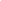 九、活動流程表17:30機動及活動活一集合17:30-18:30佈關（如需灌水球可自行提早準備）18:00-18:30 隊輔、主持、攝影集合18:15活動、機動長巡查各關18:30-19:30驗系表演+帶動跳19:30開始驗關（各關關主、機動就定位）19:25機活主持就關卡定位19:30-19:44 陸關第一輪19:44-19:49 第一輪討論19:49-19:50跑關19:50-20:04陸關第二輪20:04-20:09第二輪討論20:09-20:10跑關20:10-20:24陸關第三輪20:24-20:29第三輪討論20:29-20:40休息時間20:40-20:54水關第一輪20:54-20:59 第一輪討論20:59-21:00跑關21:00-21:14水關第二輪21:14-21:19第二輪討論21:19-21:20跑關21:20-21:34水關第三輪21:34-21:39第三輪討論21:40 集合、換衣服、收拾關卡每輪遊戲時間14分鐘(13分鐘總總召會提醒)、5分鐘討論、1分鐘換關十、活動驗收內容職稱姓名連絡電話企管系
活動總召陳宇豪0918-2X4-6X6企管系
活動總召郭  臻0975-4X1-6X6資管系
活動總召楊亦琪0978-6X7-6X5資管系
活動總召廖明為0971-7X9-8X9應日系
活動總召王翰毅0978-2X6-1X4應日系
活動總召周宜君0981-2X2-1X9不動產系
活動總召崔芳慈0905-7X9-5X8不動產系
活動總召許育綺0980-5X2-3X4關卡名水關陸關A關A關水關（隊呼較大聲的小隊50分）關卡：明查暗訪關主： 張凱淇、胡育瑄機動預計人數：4人所需物品、道具：大水桶1個（$0）、水桶五個(＄0)、塑膠杯10個(＄0)規則介紹：1.遊戲約進行四回合，每回合進行兩分半鐘。2.由一位小隊員站在中間當稽查人員，三名機動當每一列隊伍的頭(戶長)，另一組小隊員則當警察(負責抓人)。3.稽查人員可以隨機找一戶人家，並問「你家有幾人或你家有怎樣的人」，不合規定的人須逃到其他戶，而扮演警察的小隊員就必須在不合規定的人逃到其他戶之前將其抓住。5.當別的戶口人數增加，稽查人員就可以去別的隊伍查戶口。6.稽查人員及警察下一輪需互換，隊伍呈現海星形狀(附圖)，且一排人家裡兩隊小隊員需交錯。7.旁邊會有一名機動及關主潑水進行干擾（一回合一桶水，可加）。變化玩法/加分題（約2分鐘）：上述活動內容，但增加為兩位警察。懲罰：由機動先將水桶裝滿水，贏得隊伍可以拿著杯子裝水潑向輸的隊伍，直到水桶的水潑完計分方式：所有遊戲結束後，統計四個回合中淘汰最少的隊伍及獲勝。贏的+500分，輸的+100分，平手+300分。雨備：同上玩法，但移動到其他戶口時須用走的，警察需晚2秒才出動。A關陸關（隊呼較大聲的小隊50分）關卡：為了不被懲罰，加油吧！ 關主：張凱淇、胡育瑄機動預計人數：2人所需物品、道具： 氣球(＄60)、一捲膠帶(＄0)、細繩(＄50)、手機碼表、肉麻紙(＄0)規則介紹：1.遊戲約進行1回合，每回合10分鐘2.每位隊員的背上會黏著一顆氣球3.在規定的範圍與時間內搶奪其他小隊的氣球4.不須將氣球用破，讓敵方小組氣球離開身體即可，可用手保護。5.被搶奪氣球的隊員將被淘汰，若遊戲進行中氣球爆掉，也會被淘汰。變化玩法/加分題（約2分鐘）：1. 在上述遊戲基礎，各挑選3位組員上場2. 氣球被搶奪的隊員可以留在場上繼續搶奪3. 直到時間結束，清點場上剩餘氣球懲罰：由贏的隊伍指定一段深情告白給輸的隊伍(一對一告白)，輸的隊伍可以從贏的隊伍中找想告白的人。有：不想要充滿負能量就別抱怨了，改抱我吧聽說你會下廚，你平常都喜歡做什麼菜? 我只做你的天菜如果有問答的話，由贏的問問題，輸的答。計分方式：最後剩下最多氣球的小隊獲勝，若是雙方剩餘氣球都為0，雙方將一起進入懲罰。贏的+500分，輸的+100分，平手+300分雨備：同上玩法。B關關卡：海底撈撈撈關主：：彭郁心、陳瑋鑫機動預計人數：3人所需物品、道具：題目卡($0元)、答案卡($0元)、1組泳池($0)、手機計時($0元)規則介紹：1.遊戲約進行2回合，每回合5分鐘2.將貼有成語或俗語的答案卡丟入池中，然後兩隊各抽自己的題目交給關主後且與敵隊猜拳，贏的隊伍有25秒能找字，輸的隊伍則只有15秒，兩回合內找到的成語最多為獲勝。3.題目會有2~5字的提示，剩下的字由參加隊員找出來，每一題必須全找出答案才算完成題數。4.每隊擁有2次跳過的機會，且找完當前的答案才能抽下一題題目，不可互相提示隊員。加分題： 兩隊各派出一位限時一分鐘內找到的詞語最多則可加分（+50分） （約2分鐘）懲罰：無計分方式：兩次回合加起來詞語最多隊獲勝。贏的+500分，輸的+100分，平手+300分加分方式：加分題獲勝可+50分雨備：所有內容同上關卡：飛天鞋子關主：陳瑋鑫、彭郁心機動預計人數：2人所需物品、道具：紙箱、3雙藍白拖($100(預估))，繩子($50元)、手機計時器($0元)規則介紹：1.遊戲約進行3回合，三戰兩勝，一回合五分鐘，第三回合進兩隻鞋即可結束遊戲2.一組派出四人參賽，兩兩一組(每回合結束後得替換選手)，以兩人三腳的形式，移動到線後，用綁起來的那隻腳將鞋子拋進紙箱中3.先進三隻鞋的一方獲勝，或時間到的時候鞋子拋進最多的一方獲勝變化玩法/加分題：無懲罰：無計分方式：勝出回合多的小隊獲勝。贏的+500分，輸的+100分，平手+300分雨備：所有內容同上C關關卡：就決定是你了關主：吳怜萱、柯驊宸機動預計人數：2人所需物品、道具：蒙眼布條×2(自備$0元)、播音設備(自備手機$0 元)、水球適量($80元)、動物題目卡(自製$0元)、臉部彩繪筆($50元)、大水桶×1(自備$0元)規則介紹：1.遊戲約進行5回合，每回合約2分鐘2.兩個小隊各派出一個代表，關主會給兩人各一張題目卡(上面會有隨機一種動物)其他人手牽手圍成一個大圈。(不願牽手的人可用手腕代替)3. 被派出的兩人要用布條蒙眼，各拿一顆水球背靠站在圓圈中心，隨著音樂播放要各自用肢體動作模仿一種動物，圍成大圈的人則要開始慢慢轉圈。4. 音樂會隨時停止，音樂一停全部人都要停止動作站定，這時在中心的兩人要丟出水球，被砸到的兩人就要分別猜出砸到你那個人剛剛模仿的動物是什麼。5.猜錯的人必須模仿那種動物的叫聲當小懲罰。6.被砸到的兩人接替成為新中心，接續下一輪遊戲。7.總結計算兩個小隊各有幾人猜錯，少的獲勝。變化玩法/加分題（約2分鐘）：兩隊各派出1人，兩人各抽出兩張題目卡，一張模仿動物，另一張模仿叫聲，兩種要同時進行。(例如:模仿豬學狗叫)關主數321後其他人可以直接舉手搶答，最先全猜對兩人模仿內容的該組＋50分。懲罰：輸的小隊被獲勝方畫臉(限30秒)計分方式：猜對人數較多的小隊獲勝。贏＋500分，平手＋300分，輸＋100分加分方式：加分題獲勝＋50分雨備：所有內容同上關卡：這是我的圈套關主：吳怜萱、柯驊宸機動預計人數：2人所需物品、道具：寶特瓶9個(自備$0元)、雙色塑膠圈圈適量 ($60元)規則介紹：1.遊戲約進行5回合，每回合約2分鐘2.兩個小隊分別排成兩排，關主會一人發一個塑膠圈圈(兩隊發不同顏色)，起點(約15m處)前方會放置3×3排列的寶特瓶9個。3.兩隊一次一人出發，向前跑到指定位置停下(離寶特瓶約2m處)，這時就可以用手上的圈圈嘗試套任意寶特瓶。4.出手後不管圈圈有沒有套中寶特瓶都要返回起點，下一個人需跟前一人擊完掌後才可出發。5.套中已經被套過圈圈的寶特瓶可以覆蓋其效果，關主會記錄覆蓋的順序。6. 套住寶特瓶的圈圈先連成一直線的小隊獲勝。(同○○××的玩法)7. 如果兩隊用完所有圈圈都未能連成一直線則該局平手。(同○○××的平局)變化玩法/加分題（約2分鐘）：每隊發5個圈圈，人數自訂，由起點開始丟，套中瓶子最多的小隊＋50分懲罰：輸的小隊一起大合唱兩隻老虎。計分方式：五回合五戰三勝制，如有平局則計算兩隊總勝場數。贏＋500分，平手＋300分，輸＋100分加分方式：加分題獲勝＋50分雨備：考慮場地濕滑，改成「走」到指定位置，遊戲視延誤情形可改為只進行三回合，三戰二勝制，其他玩法和計分方式不變。D關關卡：數碼寶貝關主：游禧佳、余貴知機動預計人數：3人所需物品、道具：6包氣球($ 145 元) 、1個大水桶 ($ 0元)、積分卡($  25元)、 規則介紹卡($ 0元)、4個小水桶($ 0元)、4個小紙條($ 0元)規則介紹：1.遊戲約進行2回合，每回合5分鐘。2.由關主隨機說一個數字，丟球方可派5人出來輪流丟水球，擊中數字積分板，以最接近題目數字者，為勝利方。2.丟球方丟水球時不可越線，否則視為犯規。2.防守方派6人拿積分板，可自行決定拿字卡位置，但須在關主規定的各個點，不可擠在一起或刻意遮擋，否則一律視為犯規。3.丟球方拿水球攻擊防守方肩膀以上部位，視為犯規。4.丟球方需將水球擊中積分板，若打到拿積分卡者其他部位，不算分。變化玩法/加分題（約幾分鐘）：1.遊戲約進行一回合，每回合約2分鐘2.兩隊各派一人出來抽一題算數題，並用水球擊中正確答案的積分板3.最先完成的獲勝懲罰：輸的隊伍要派4個人被贏的隊伍潑水計分方式：兩戰一勝，贏的：500分，輸的：100分，平手300分加分方式：一局定勝負，贏的加50分雨備：所有內容同上關卡：命中注定就是你關主：游禧佳、余貴知機動預計人數：2人所需物品、道具：規則介紹卡($ 0元)、一副鋪克牌($ 0元)規則介紹：1.遊戲約進行3回合，每回合4分鐘2.各隊分別派出五個人穿插圍成一個圈3.每個人分別抽一張牌放在額頭上，自己不能看自己的牌4.關主指定一個人開始，第一個人從一開始數一次最少加一最多加三，到十三就要回到一5.自己喊到自己的數字就要淘汰，時間一到場上人數最多的隊伍獲勝6.看自己的牌就算犯規要一起懲罰變化玩法/加分題（約幾分鐘）：1.遊戲約進行一回合，每回合約2分鐘2.每隊各派一人出來，一個想基數動作一個想偶數動作3.關主會隨機抽一張牌，最先做出相對應的動作獲勝懲罰：輸的那隊派四個人出來被彈額頭計分方式：三戰兩勝，贏的：500分，輸的：100加分方式：一局定勝負，贏的加50分雨備：所有內容同上E關關卡：雨傘攻防戰關主：黃怡芬、陸衍愷機動預計人數：2人所需物品、道具：水桶５個（＄150）、雨傘2隻 （1大1小）（＄100）規則介紹：1.遊戲約進行5回合，每回合大約2分30秒2.遊戲開始前會請兩隊派出一位小隊員，來抽防守者要用的雨傘是大人的還是兒童用小雨傘3.每次遊戲採兩隊PK,每隊1次派1位隊員猜拳或是黑白配或是海帶拳（如果喬不定就以猜拳做決定），輸者則撐傘，贏者則潑輸者水，輸的隊伍則再換下1位隊員上來猜拳，以此類推4.到時間結束看哪1隊剩下的人數多即獲勝變化玩法/加分題（約幾分鐘）：變化玩法，由2對派出3位隊員輪流上前挑戰，看哪一隊被潑水的隊員多則輸，另1隊則贏了此遊戲（約兩分鐘）懲罰：彈耳朵/額頭計分方式：贏的隊伍加500分 輸的隊伍加100分 平手各加300分 加分方式：無雨備：所有內容同上關卡：今晚為誰打CALL關主：黃怡芬、陸衍愷機動預計人數：3人所需物品、道具：蠟筆（＄100）、題目卡（＄0）規則介紹：1.遊戲約進行3回合，每回合約4分30秒2.每次遊戲採2v23.迎戰隊員向前抽取題目卡，題目卡上面會有男歌手、女歌手等4.然後由關主依照題目卡選出一位歌手當作關鍵詞5.兩隊輪流猜出關主出的關鍵詞歌手，直到喊中關鍵詞歌手為贏家6.全隊隊員以及隊輔都不能給提示，但是可以干擾對方7.每隊迎戰隊員可以向關主提出一次提示功能，但是隊輔要出來幫小隊員懲罰變化玩法/加分題（約幾分鐘）：變化玩法，由2對派出2位隊員隨機抽1位歌手，2隊隊員輪流答出該位歌手的歌曲，不可重複，答不出來該隊則輸。懲罰：輸的一隊交互蹲跳10下 輸的各組別畫歌手名字在臉上計分方式：贏的隊伍加500分 輸的隊伍加100分 平手各加300分 加分方式：無雨備：所有內容同上F關關卡：給我站住！！關主：陳薇如、吳青燕機動預計人數：2人所需物品、道具：裝飲用水的桶子（50 $）、桌子（0 $）、飲用水（0 $）、寶特瓶（0 $）規則介紹：1. 總共3回合，1回合的時間為2分鐘（內必須結束）2. 每一回合隊伍中須先選出五人（看小組人數除2）丟水瓶，在桌子面前排成兩排。兩組分開進行。3. 一開始每個人寶特瓶要裝滿水，計時開始後由「其他不是丟寶特瓶的成員」選擇要是否  喝掉一些水再交給對方丟寶特瓶（只能喝一次）。後面的人可以先喝掉瓶中的水，但還不能丟瓶子。4. 丟寶特瓶的是照順序1~5丟，上一位成功上寶特瓶站立才可換下一位。5. 中途有人沒有一次丟成功，就要回去第一個人重丟。直到所有人都一次成功。6. 遊戲目標為所有人都一次成功丟寶特瓶，第二回合為丟寶特瓶與喝掉水的人交換，第三回合為各自選擇要當做哪邊的動作參加。變化玩法/加分題（約幾分鐘）：無懲罰：輸的隊伍要在當下喝完自己寶特瓶剩的水。所有人在20秒內喝完則+100分計分方式：「最短時間內完成」或者若雙方都沒成功的話則「以寶特瓶站立的次數最多」的隊伍+500分、輸的隊伍若在時間內完成懲罰則+100分加分方式：無雨備：同上關卡：以心傳心！關主：陳薇如、吳青燕機動預計人數：2人所需物品、道具：大白板*1（0 $系會借）or磁性軟白板A4 （90$）、白板筆*3（0 $）、長條磁鐵*6（0 $）、籤筒*4（0 $）、桌子（0 $）、遮眼睛的布（0 $）規則介紹：1.兩隊同時進行3回合，每回合繪圖時間總共1分5秒，思考答案時間25秒2.成員們在白板上以四格漫畫的形式畫出作品給隊友猜出答案，剩下的為答題者。3.隊伍們先選出四個人第一回合畫圖，並決定畫圖順序，並各自抽自己題號的籤筒。4.題目會照格子順序「人、地方、事、時間」的內容組成的句子。5.第1~3位的畫圖時間為15秒，第4位為20秒，只有第4位能去添加前面三格的內容。6. 4個人在時間內畫出題目的關鍵字並給隊友猜出答案即可獲得分數。變化玩法/加分題（約幾分鐘）：兩隊各選出一人，蒙著眼睛畫一張圖（一樣抽題目畫全部），繪圖時間1分鐘、思考時間30秒。兩隊輪流進行，另一隊可以干擾繪圖者（不能碰到繪圖者） 兩隊各玩一次共3分鐘。懲罰：輸的隊伍要從「人物+事」的盒子裡抽一張，並且全員一起模仿那個人物。（會稍微挑一下題目）計分方式：答對的隊伍+500分、若是說出「不完全正確但接近正解的答案」則+100分加分方式：無雨備：同上